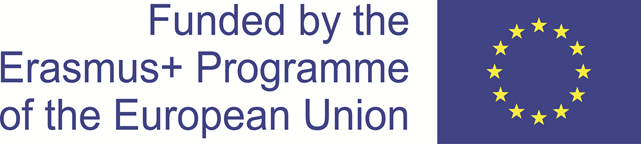 LETTERA DI PRESENTAZIONE NOME COGNOME DEL PARTECIPANTEOggetto: Avviso di Selezione per la mobilità Erasmus+ Spett. leAIABAssociazione italiana per l'agricoltura biologicaVia Monte Bianco, 2289035 Bova Marina (RG)info@erasmus-morebio.euSono NOME COGNOME, vorrei sottoporre alla vostra attenzione la mia candidatura per il progetto Mo.Re.Bio.Breve presentazione del candidato, studi, interessi, motivazioneLuogo e Data ______________________FIRMA ____________________________________